19 февраля 2020 года воспитатели подготовительной группы Чайнова Н. В. и Ковальчук Ю. В. оформили в подарок для пап газету «Наши папы – бравые солдаты».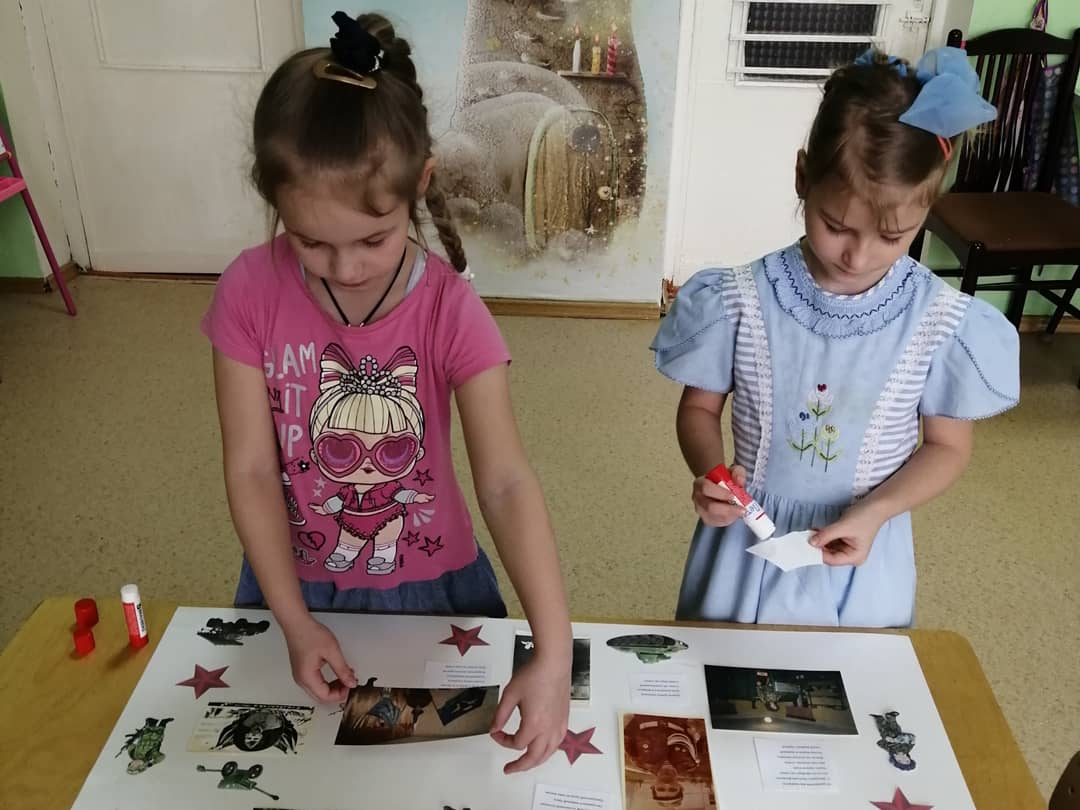 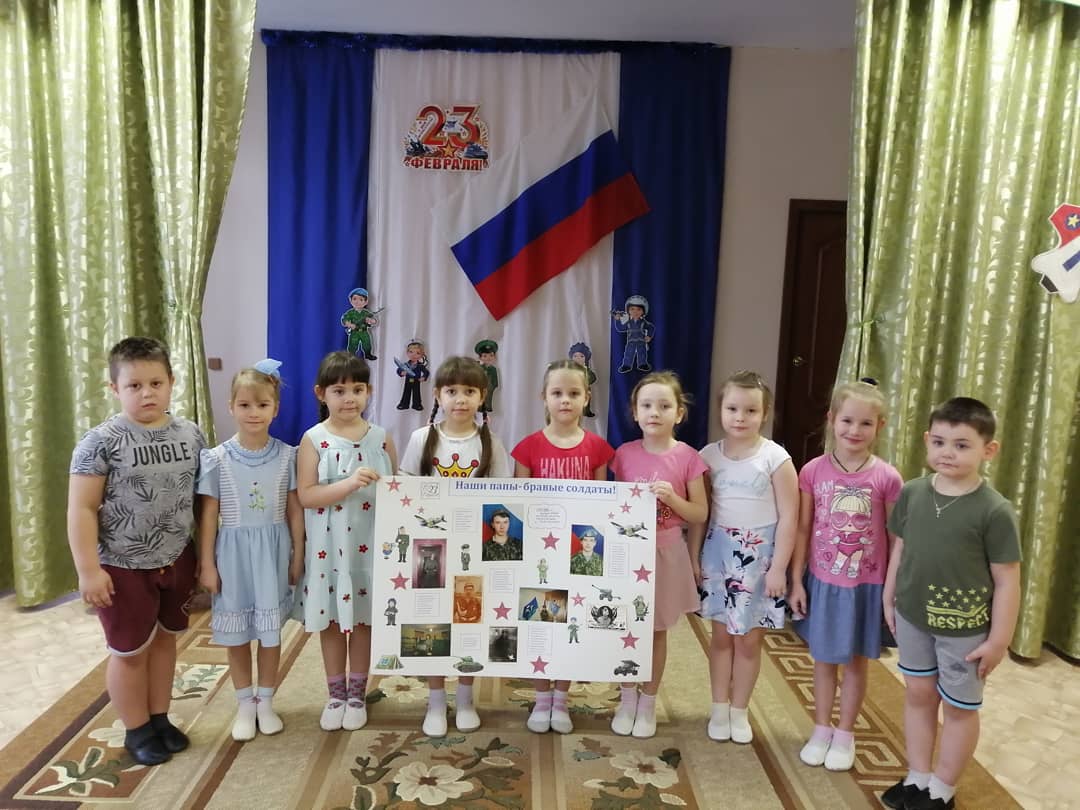 